Otterbein U. Student Media Wins Lawsuit: Campus Police Records Must Be Made Public“In a 4-3 decision, the Ohio Supreme Court ordered the Otterbein University police chief to produce the criminal records requested by a news editor at a student-run website. The court determined the university’s police department was established by statute to enforce criminal laws and that function makes the department a public office under the state’s Public Records Act.” 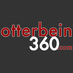 College Media Matters 5.21.15http://www.collegemediamatters.com/2015/05/21/otterbein-u-student-media-wins-lawsuit-campus-police-records-must-be-made-public/